Topic: SoundsWhat was used: Beebot robotFields: cognitive,languageAge: 6 yearsGoals:children knows which sound of the words beginchildren knows which sound is which letterchildren knows pairingActivity description:         The teacher shows the floor she has prepared for the children in the week of letter and sound exercises with the children. The child in turn draws a card and first makes the sound with which letter the object he draws begins, then finds this letter on the carpet and sends the beebot to this letter.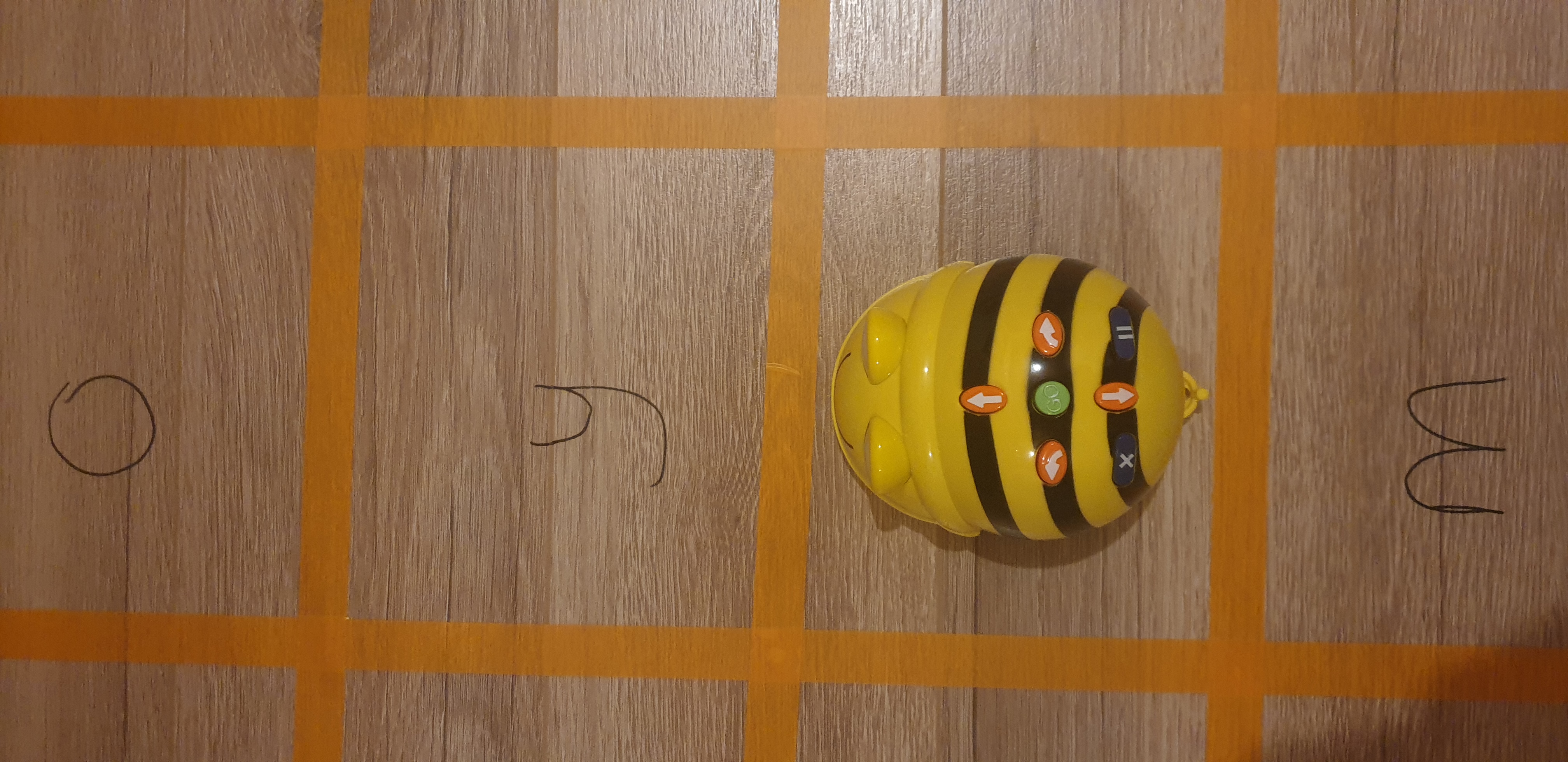 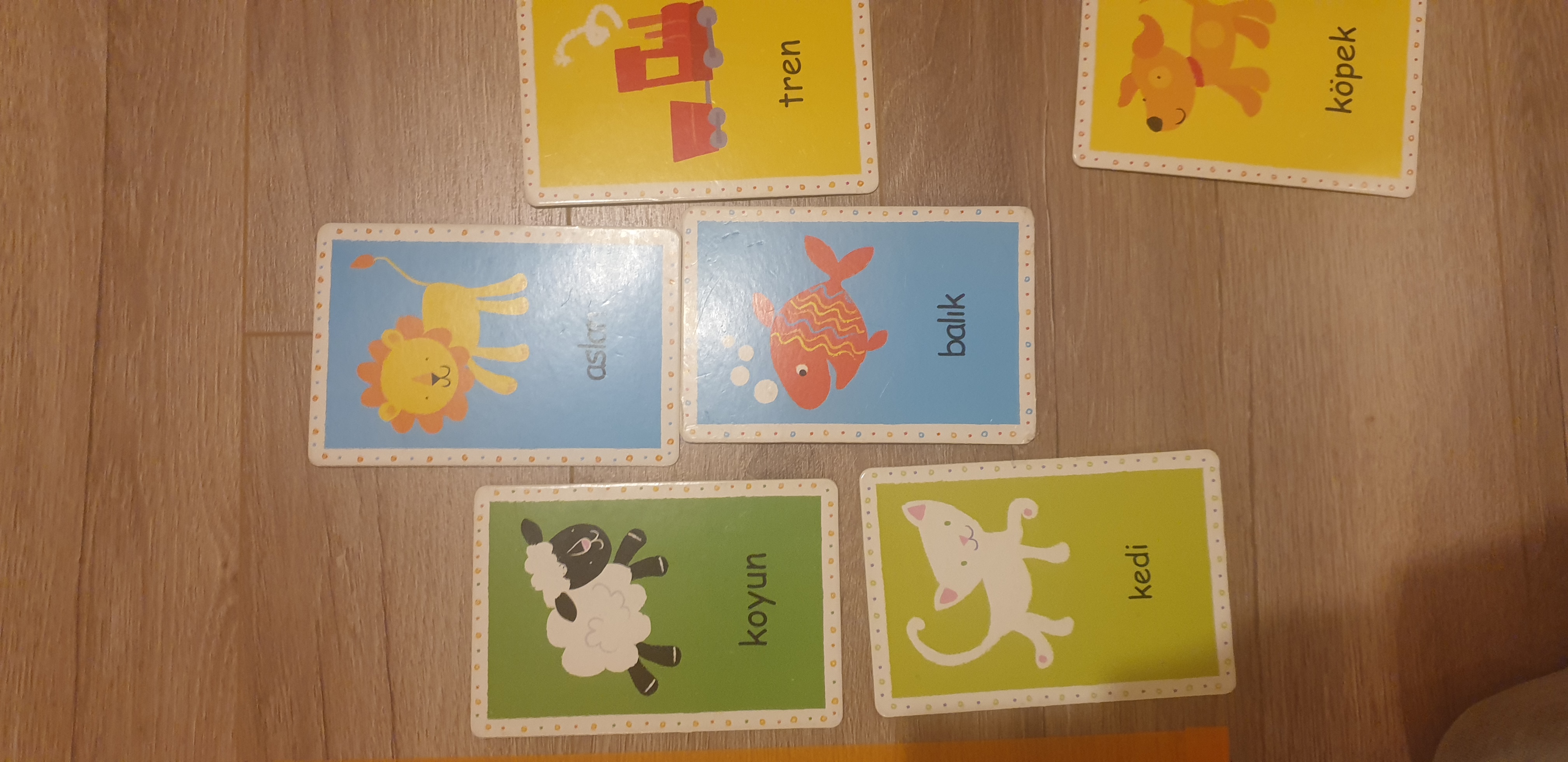 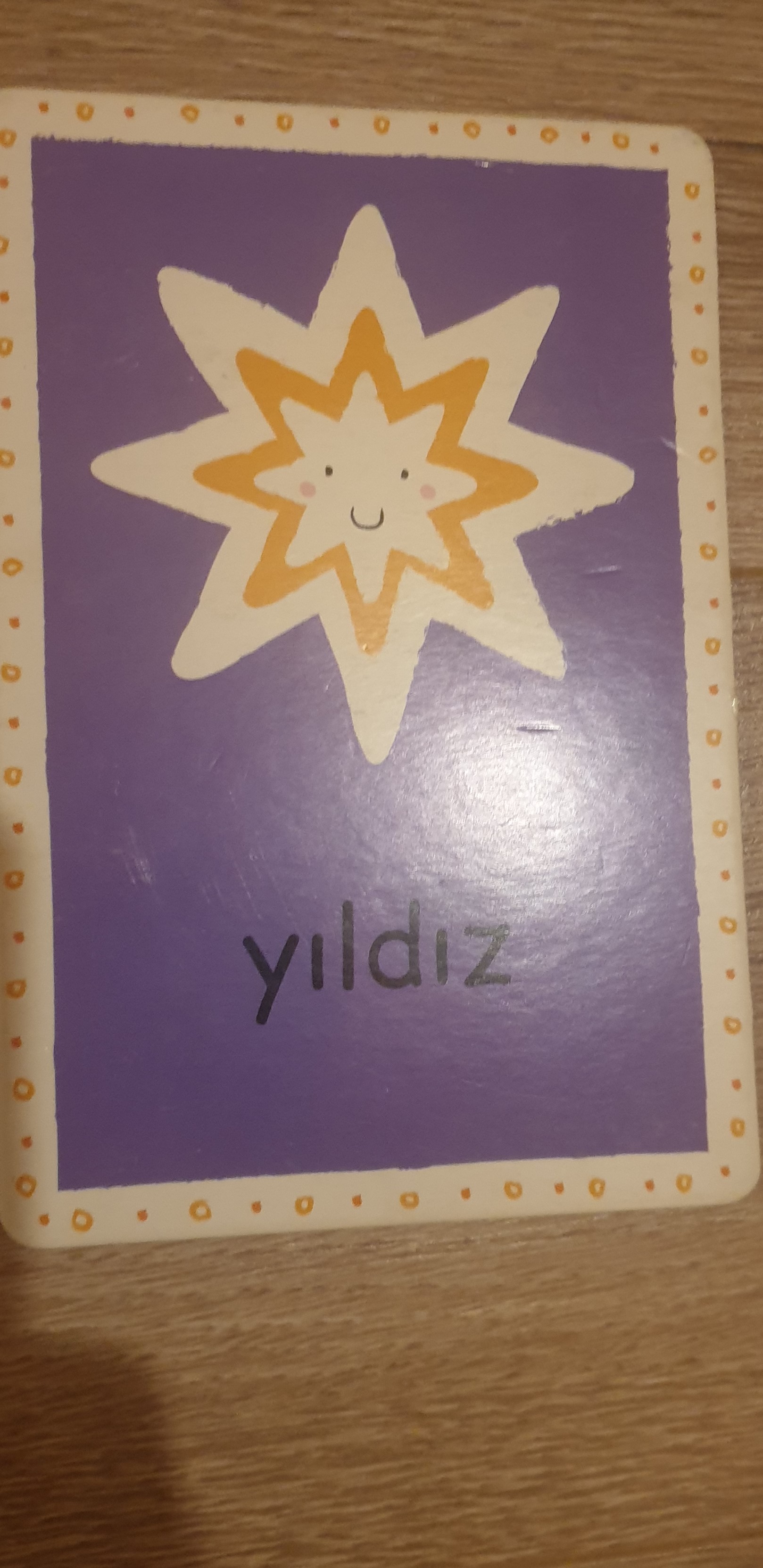 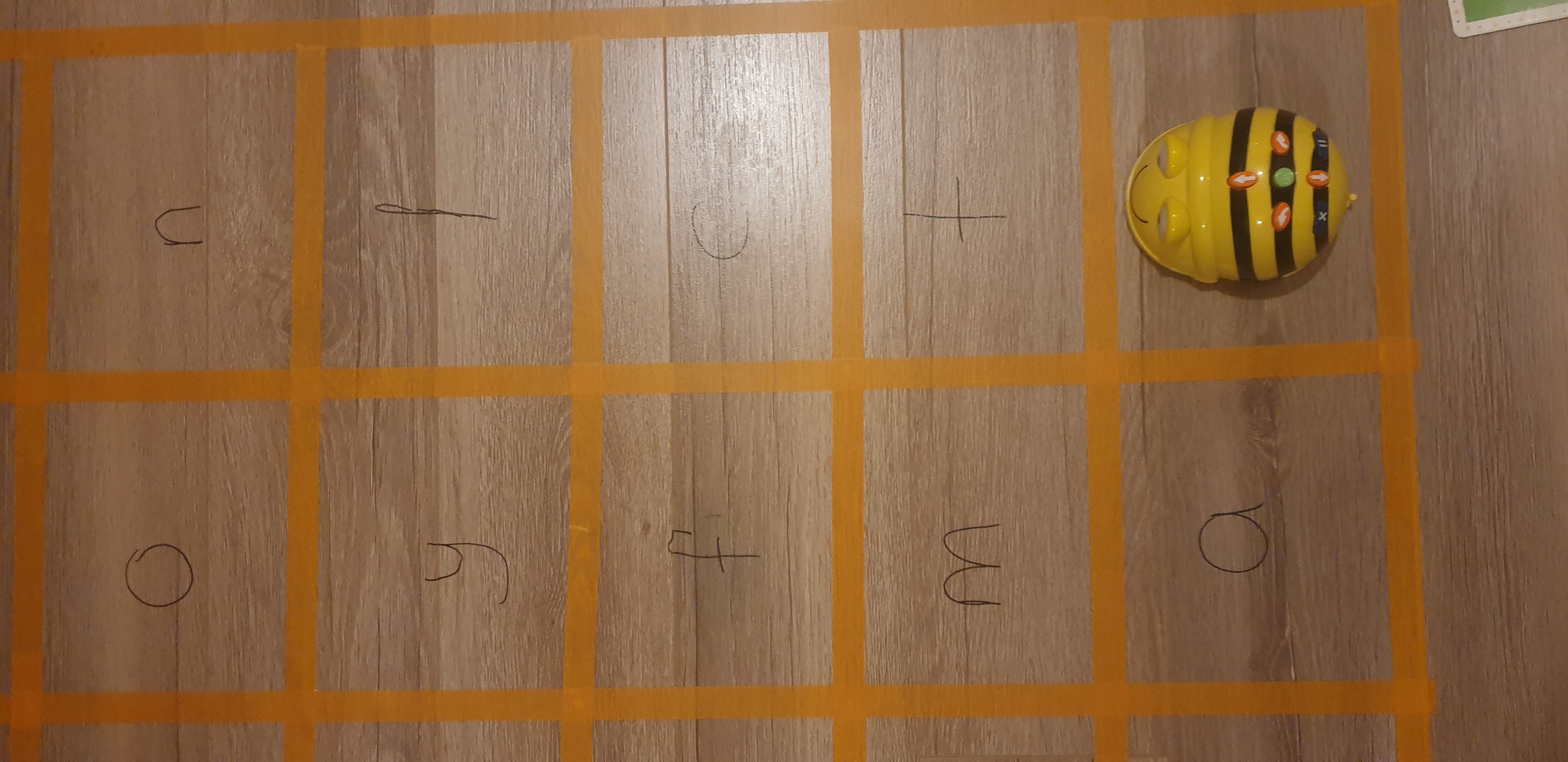 